RCE ProfilePlease provide 1-3 images (in high resolution, jpg or png files) that can be uploaded to your profile page (including photo credit). These can include photos of your region, RCE team, logos etc.Once completed, please send this form (including photo attachments) to the Global RCE Service Centre: RCEServiceCentre@unu.edu RCE DetailsRCE DetailsName of RCE:Region:Africa & Middle East 
Asia-Pacific EuropeThe AmericasCountry:Date of RCE acknowledgement:Short description of RCE and geographic region:Goals and objectives of the RCE:Organisation hosting RCE Secretariat:Name of organisation:     Type of organisation:      Key partners of your RCE and their roles:Please list all RCE member institutionsName of organisation:     Role:     Contact name:     Contact email:     Name of organisation:     Role:      Contact name:      Contact email:      Please list the activities your RCE is currently working on:Activity 1
     Activity 2
     Activity 3
     Please list upcoming activities your RCE will be working on:Activity 1
     Activity 2
     Activity 3
     Please list achievements of your RCE:Contact DetailsContact DetailsMain RCE Contact (name & email):Secondary RCE Contact (name & email):RCE Youth Coordinator/s (name & email): General RCE email:RCE mailing address for correspondence:RCE website:Social MediaSocial MediaFacebook page:Twitter page:YouTube page:Other/s:OtherOtherAny other information you would like to note on your profile page:Data Protection Personal data provided under this form will be processed by UNU in accordance with the UNU Policy on Personal Data Protection. Your information and personal data will strictly be used for the purpose of payment processing and will be held in confidence. Access to your information and personal data is strictly limited to UNU’s authorized employees and agents on a “need-to-know” basis. UNU will retain your personal data only for the period necessary, unless UNU has an obligation to preserve your personal data for administrative, fiscal, legal, scientific, historical or informational value, or otherwise in accordance with UNU’s retention policies. Further details are available here. Any information about the processing of personal data and how to request access, verification, rectification and/or deletion of personal data may be addressed to: Aya Yokoi, Data Protection Focal Point at UNU-IAS, at yokoi@unu.edu.  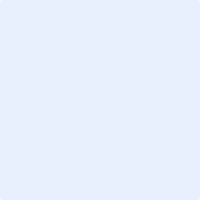 　　　　x Signature   Date:       /     /     